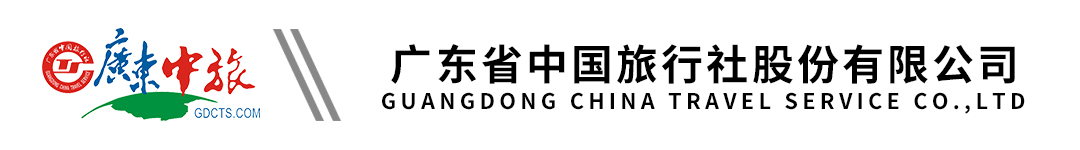 【情迷加勒比】墨西哥、古巴两国13天深度探索之旅行程单行程安排费用说明其他说明产品编号FHXY-SA17018280895O出发地深圳市目的地墨西哥行程天数13去程交通飞机返程交通飞机参考航班无无无无无产品亮点*【玛雅文明】世界七大奇迹之一墨西哥奇琴伊察玛雅金字塔*【玛雅文明】世界七大奇迹之一墨西哥奇琴伊察玛雅金字塔*【玛雅文明】世界七大奇迹之一墨西哥奇琴伊察玛雅金字塔*【玛雅文明】世界七大奇迹之一墨西哥奇琴伊察玛雅金字塔*【玛雅文明】世界七大奇迹之一墨西哥奇琴伊察玛雅金字塔天数行程详情用餐住宿D1深圳-香港- 转机地-墨西哥城早餐：X     午餐：X     晚餐：X   Nh Centro或同级D2墨西哥城-特奥蒂瓦坎-墨西哥城早餐：√     午餐：√     晚餐：X   Casa Blanca或同级D3墨西哥城—龙舌兰酒庄 Hacienda Corraleio-瓜纳华托（4.5 小时）早餐：√     午餐：√     晚餐：X   Holiday inn express 或同级D4瓜纳华托- 坎昆早餐：√     午餐：X     晚餐：√   Golden Paranassus或同级D5坎昆-奇琴伊察-坎昆早餐：√     午餐：√     晚餐：√   Krystal Cancun或同级D6坎昆- 墨西哥城 -哈瓦那早餐：√     午餐：X     晚餐：√   PANORAMA或同级D7哈瓦那-巴拉德罗早餐：√     午餐：√     晚餐：√   NAVITI VARADERO或同级D8巴拉德罗早餐：√     午餐：√     晚餐：√   Hotel Playa De Oro或同级D9巴拉德罗-哈瓦那早餐：√     午餐：√     晚餐：X   PANORAMA或同级D10哈瓦那-墨西哥城早餐：√     午餐：X     晚餐：X   Casa Blanca/Eurostar或同级D11墨西哥城- 转机地- 香港早餐：√     午餐：X     晚餐：√   航班上D12航班上早餐：X     午餐：X     晚餐：X   航班上D13香港早餐：X     午餐：X     晚餐：X   温馨的家费用包含全程机票经济舱票价、机场税（费）及燃油附加费； 全程机票经济舱票价、机场税（费）及燃油附加费； 全程机票经济舱票价、机场税（费）及燃油附加费； 费用不包含1	护照费、申请签证中准备相关材料所需的制作、手续费，如未成年人所需的公证书、认证费； 1	护照费、申请签证中准备相关材料所需的制作、手续费，如未成年人所需的公证书、认证费； 1	护照费、申请签证中准备相关材料所需的制作、手续费，如未成年人所需的公证书、认证费； 预订须知1.	未成年人独自参团旅游		父母双方签写的“不随行父母同意函”温馨提示1	为防止疲劳驾驶，行程中途经的休息站、加油站、公共卫生间等地停留仅供休息和方便之用，不建议游客购物，游客因购物产生的纠纷与本社无关退改规则1.	客人落实行程时，需交纳报名费CNY6000/人作为定金，以便占位